Доброе утро, гр. 41. Спасибо всем. Кто вовремя выполняет задания, кто не успевает сдать в этом году, будет устно сдавать темы в следующем. Сегодня конспект, следующая тема. С ув. Мамонова Н.В.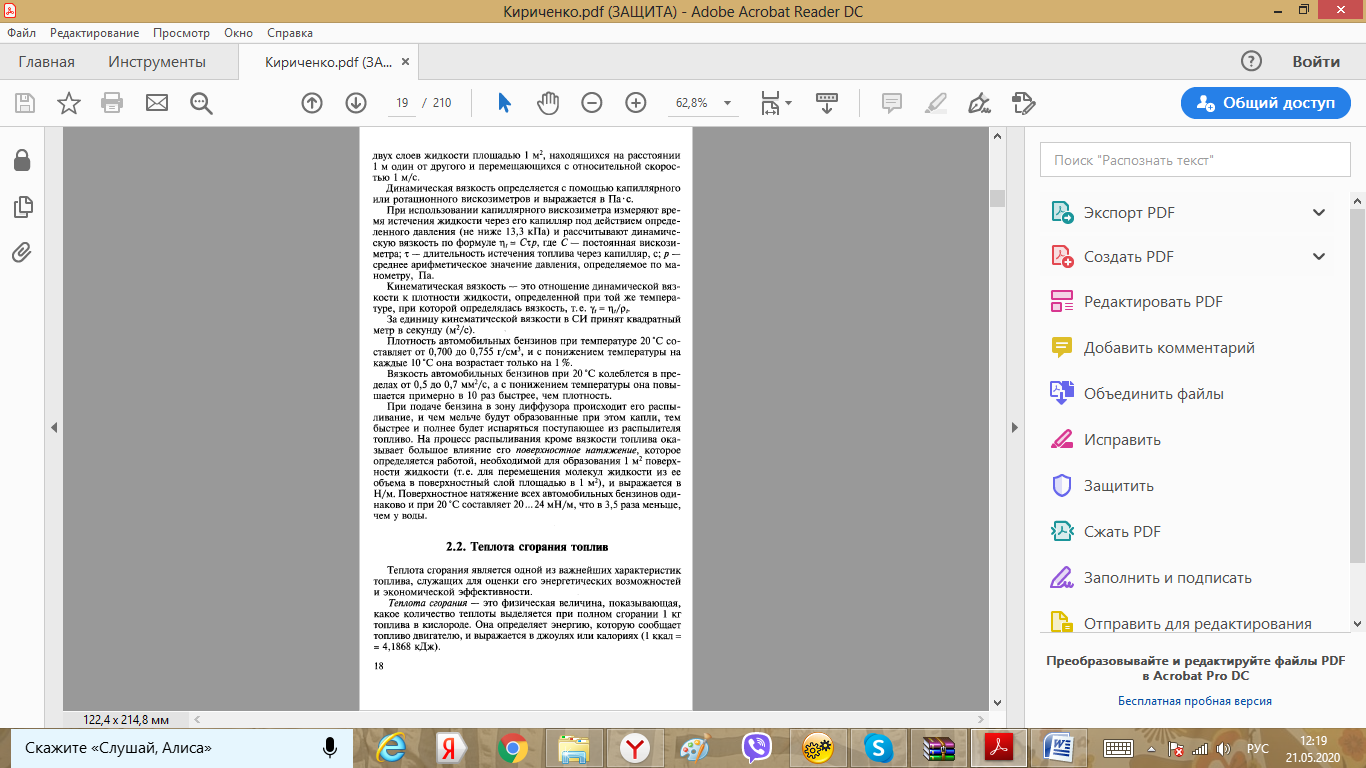 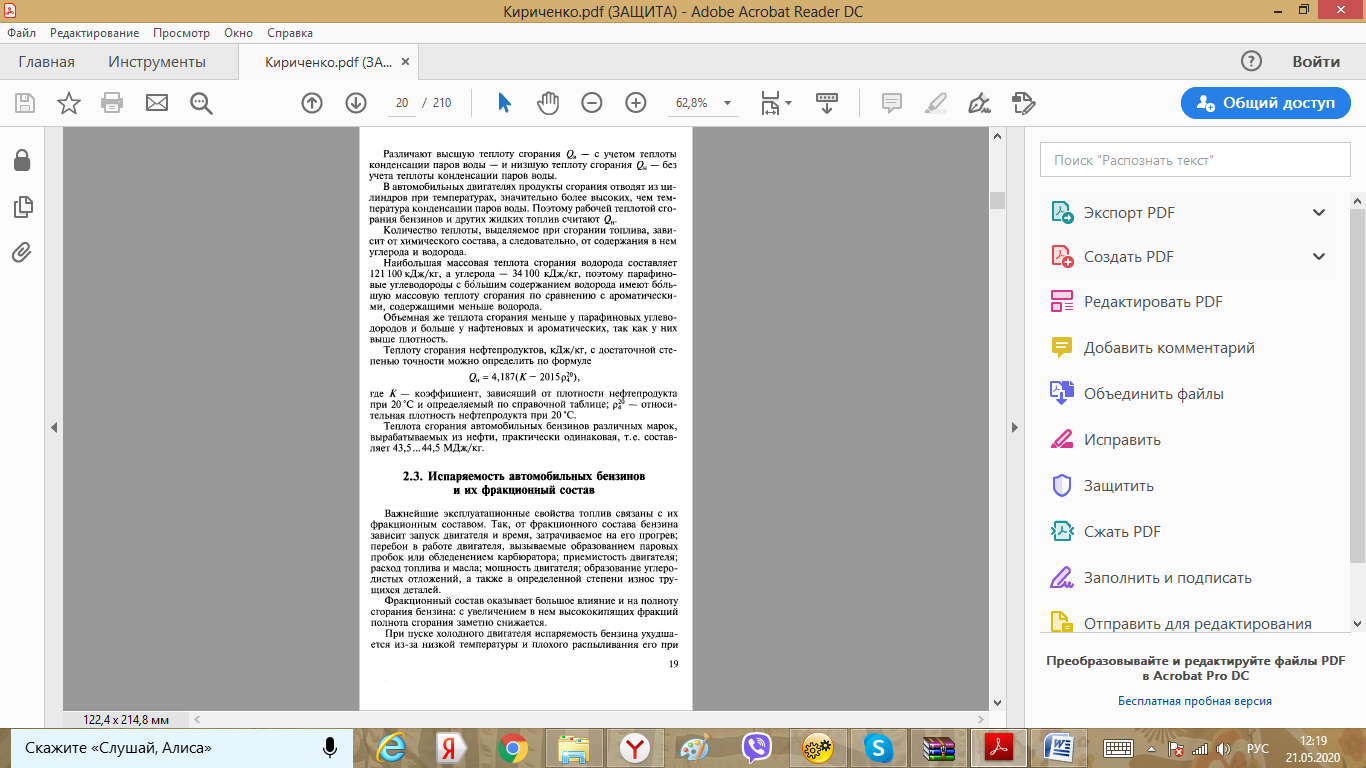 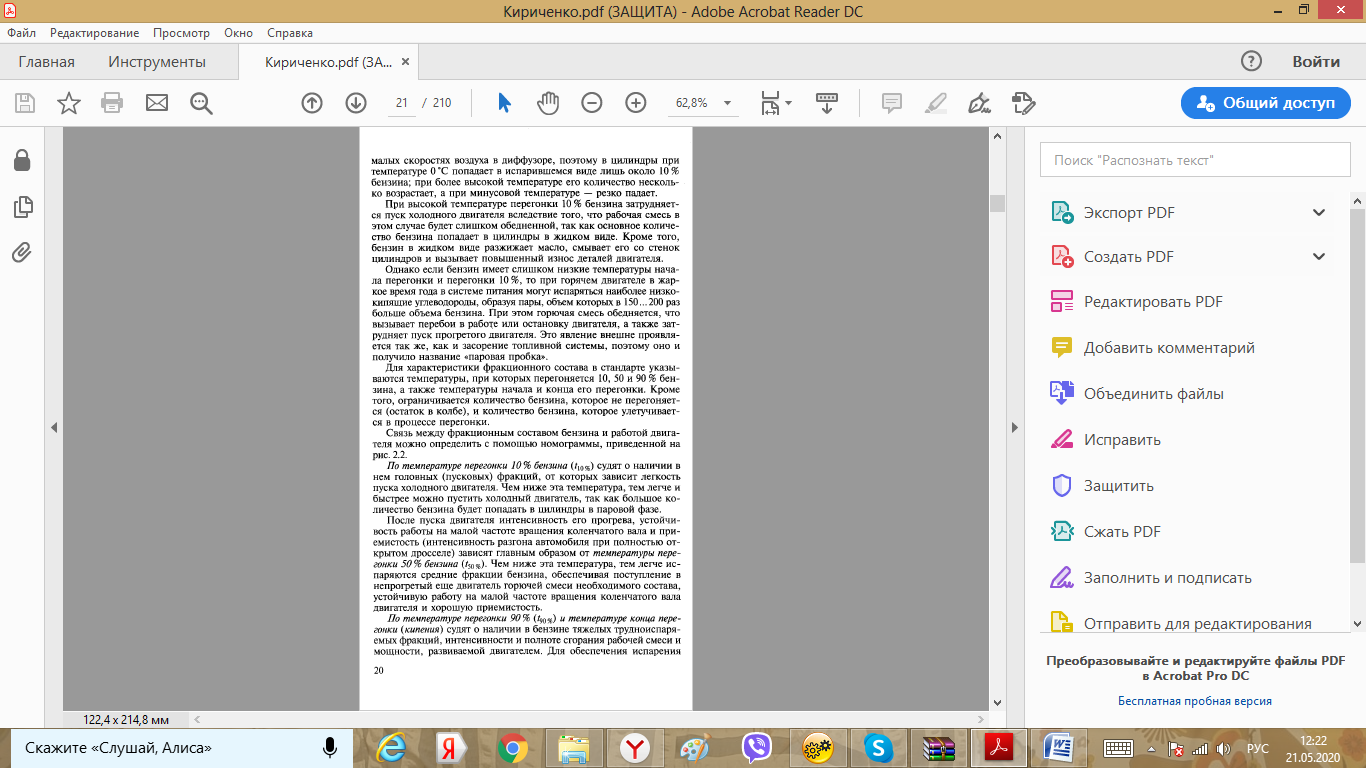 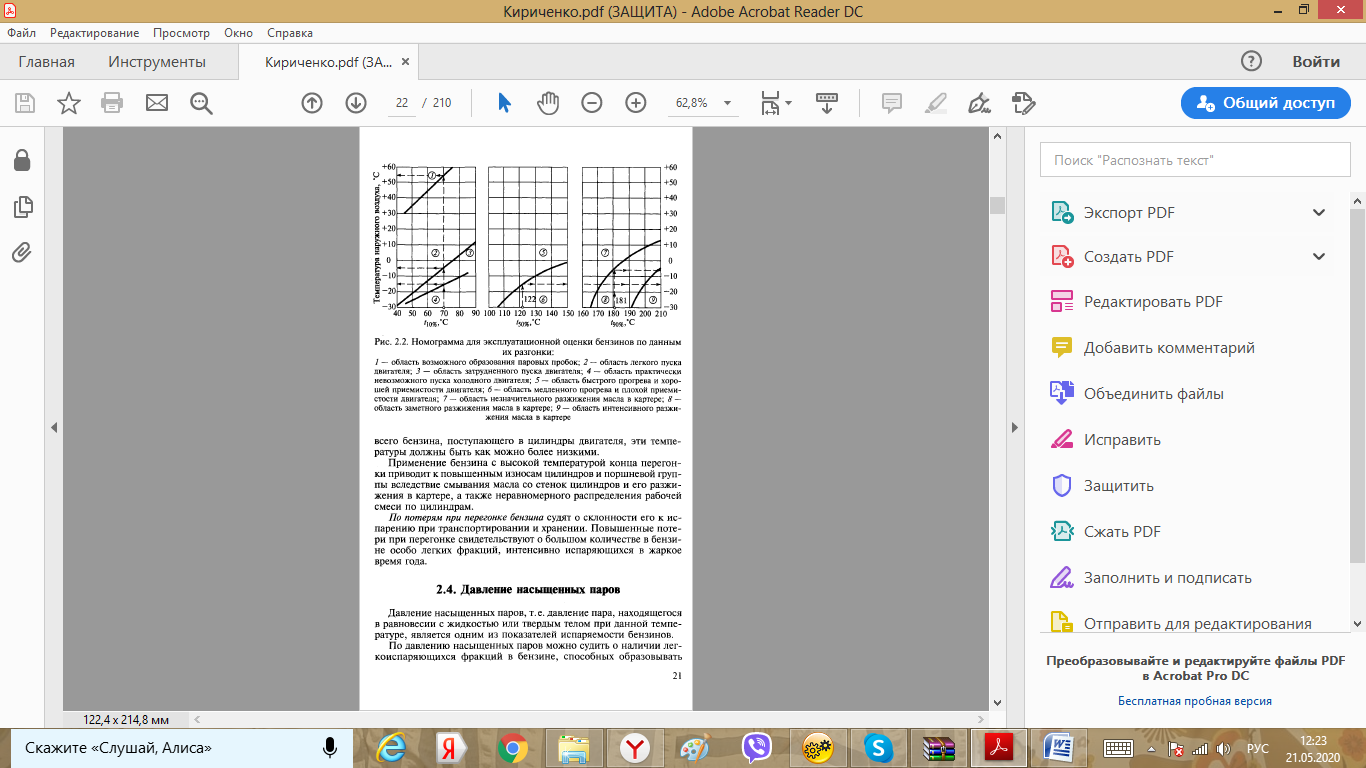 